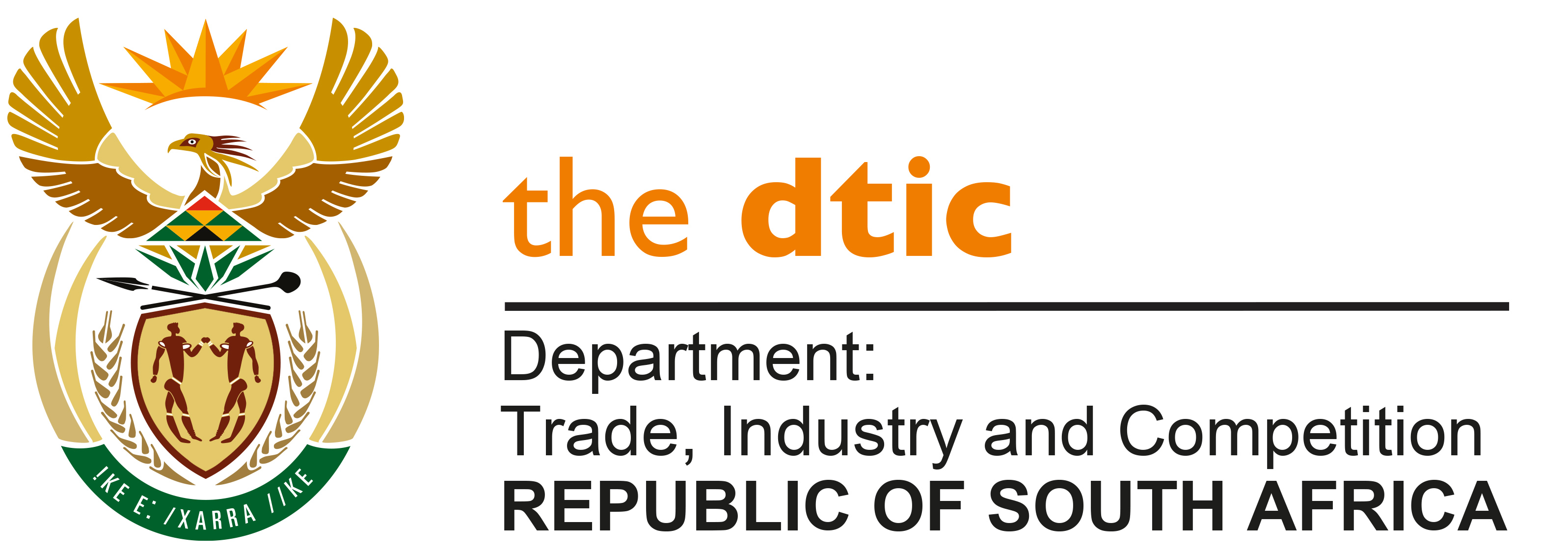 THE NATIONAL ASSEMBLYQUESTION FOR WRITTEN REPLYQUESTION NO.  1333DATE PUBLISHED: 14 MAY 2021Mr G R Krumbock (DA) to ask the Minister of Trade, Industry and Competition: (1)	(a) What are the names of all the approved service providers, including those responsible for events, catering, and marketing, for the National Lottery Board and (b) on what date was each service provider appointed.(2)	what (a) payments were made to each service provider in the (i) 2016-17, (ii) 2017-18, (iii) 2018-19 and (iv) 2019-20 financial years and (b) services were rendered with regard to each payment? [NW1529E]REPLYI have been furnished with a reply to the question submitted, by Ms Thabang Mampane, Commissioner of the National Lotteries Commission.“(1)(a)(b) The panel for service providers relating to the promotion of public knowledge and awareness by, amongst others developing and implementing educational and informational measures to educate the public of the Lotteries about the lotteries and provisions pursuant to section 2(5)(a)(i) of the Lotteries Act - Operations: Brand Positioning, Grant Funding and Regulated matters. Catering for the organisation was procured in line with relevant PFMA, Treasury Regulations and National Treasury guidelines as follows:(2) (a)(i)(ii)(iii)(iv) and (b)It is noteworthy to mention that the following suppliers provided education and awareness as it relates to Education and Awareness publication costs as per PQ466, and it is our understanding that the current PQ seeks to gather information relating to Education and Awareness workshop and conferencing costs. AnzomodeTau ya Phoka (Pty) LtdRoadshow MarketingChilo Group (Pty) LtdCheniwellBe-Sure Events Solutions (Pty) LtdBlackmoon Advertising and Research (Pty) Ltd.”-END-OPERATIONAL COSTS PURSUANT TO SECTION 2(5) OF THE LOTTERIES ACT, NO 57 OF 1997OPERATIONAL COSTS PURSUANT TO SECTION 2(5) OF THE LOTTERIES ACT, NO 57 OF 1997OPERATIONAL COSTS PURSUANT TO SECTION 2(5) OF THE LOTTERIES ACT, NO 57 OF 1997OPERATIONAL COSTS PURSUANT TO SECTION 2(5) OF THE LOTTERIES ACT, NO 57 OF 19972016/17 Financial Year2017/18 Financial Year2018/19 Financial Year2019/20 Financial YearNo panel appointed.OPERATIONAL COSTS PURSUANT TO SECTION 2(5) OF THE LOTTERIES ACT, NO 57 OF 1997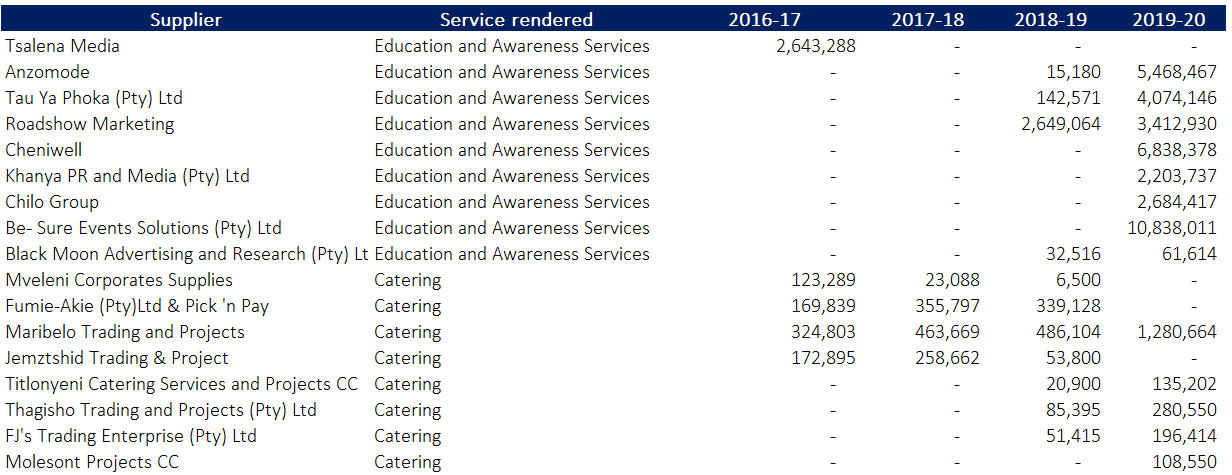 